Judul Menggunakan Font Cambria, Ukuran 16, Bold,  dan Format Rata Kiri AbstractAbstract consists of a minimum of 160 words and a maximum of 200 words. Abstract contains an introduction, research methods, results, analysis and discussion, and conclusions. Abstract as much as possible using positive sentences. The introduction emphasizes the urgency of the research carried out. The method lists the research method being carried out. The research method may include the theory used to perform the analysis. The results describe the generally generated data. Analysis and discussion comparing the results of research with related theories or research that have already existed before. The conclusion contains the conclusions of the research carried out. In the abstract, quotations or references are not permitted. If the article is in Indonesian, the abstract is made in English and Indonesian. If the article is in English, the abstract will only be in English. The first assessment when the article is submitted to the editorial staff is on the abstract, if the abstract is not convincing, it is possible that the article will not continue to the next process. A good abstract is one that can give an overall picture of the article.Keywords are filled with the main concepts discussed in the article, not the words that appear most frequently. The minimum number of keywords is three words and a maximum of five words.Keywords:	first keyword; second keyword; third keyword; fourth keyword; fifth keywordAbstrak terdiri dari minimal 160 kata dan maksimal 200 kata. Abstrak berisi pendahuluan, metode penelitian, hasil, analisis dan diskusi, serta kesimpulan. Abstrak sebisa mungkin menggunakan kalmiat positif. Pendahuluan menekankan urgensi penelitian yang dilakukan. Metode mencantumkan metode penelitian yang dilakukan. Metode penelitian bisa mencantumkan teori yang digunakan untuk melakukan analisis. Hasil menjelaskan data yang dihasilkan secara umum. Analisis dan diskusi membandingkan hasil penelitian dengan teori atau penelitian terkait yang sudah ada sebelumnya. Kesimpulan berisi kesimpulan dari penelitian yang dilaksanakan. Di dalam abstrak tidak diperkenankan mencantumkan kutipan atau referensi. Jika artikel dalam Bahasa Indonesia, abstrak dibuat dalam Bahasa Inggris dan Bahasa Indonesia. Jika Artikel dalam Bahasa Inggris, abstrak hanya menggunakan Bahasa Inggris. Penilaian pertama pada saat artikel masuk ke redaksi ada pada abstrak, jika abstrak tidak meyakinkan maka kemungkinan artikel tidak akan dilanjutkan ke proses selanjutnya. Abstrak yang baik adalah yang bisa memberikan gambaran keseluruhan artikel.Kata kunci diisi dengan konsep utama yang dibahas dalam artikel, bukan berisi kata yang paling sering muncul. Jumlah kata kunci minimal tiga kata dan maksimal lima kata.Kata Kunci:	kata kunci pertama;kata kunci kedua;kata kunci ketiga; kata kunci keempat; kata kunci kelimaPendahuluanPendahuluan berisi latar belakang masalah dan urgensi penelitian. Pendahuluan juga berisi kerangka teori yang digunakan untuk melakukan analisis. Dalam pendahuluan juga memuat tentang penelitian sejenis yang telah dilakukan sebelumnya oleh peneliti lain untuk melihat gap penelitian.  Hindari mencantumkan definisi-definisi yang sudah menjadi pengetahuan umum, misalnya “definisi pengembangan masyarakat adalah …..”, “definisi konseling Islam yaitu ….”, dan definisi lain yang sejenis. Latar belakang masalah, masalah penelitian, tinjauan pustaka, dan kajian teori harus merujuk ke sumber primer, yaitu dari artikel jurnal ilmiah nasional atau internasional, akan lebih baik lagi jika jurnal nasional terakreditasi dan jurnal internasional bereputasi dalam kurun waktu 10 (sepuluh) tahun terakhir. Referensi dari buku teks, buku popular hanyalah referensi sekunder. Jumlah pustaka sebagai bahan rujukan minimal berjumlah 20 buah dengan prosentase minimal 80% berasal dari refensi jurnal. MetodePada bagian metode berisi metode penelitian yang dilakukan, yaitu  mencakup jenis penelitian, tahap-tahap penelitian, waktu dan tempat penelitian, variabel penelitian (kuantitatif), metode penggalian data, profil informan, kerangka analisis dan atau unsur lain yang layak masuk ke bagian metode.HasilHasil penelitian disajikan pada bagian ini. Hasil penelitian dapat berupa deskripsi naratif, tabel, grafik, dan bentuk lain yang menunjukkan penyajian hasil penelitian. Penyajian dalam bentuk gambar dengan gambar resolusi tinggi agar gambar yang disajikan dapat terbaca dengan jelas. Pada bagian bawah gambar diberi keterangan dan sumber gambar. Pencantuman gambar harus diberi penjelasan dengan mengacu pada nomor gambar. Pencantuman data dalam bentuk gambar harus diawali atau diakhiri dengan cross-reference, misalnya “…..seperti terlihat pada gambar 1,….. kita bisa mengamati fenomena……”. Contoh gambar bisa dilihat pada Gambar 1.  Jika gambar bersumber dari karya orang lain, maka harus mencantumkan sumber gambar tersebut. Apabila penyajian data dalam bentuk tabel maka dapat mengikuti contoh pola tabel seperti terlihat pada tabel 1. Keterangan tabel diletakkan di bagian atas tabel. Pencantuman data dalam bentuk tabel juga harus diawali atau di diakhiri dengan cross-reference. Misalnya “…….. seperti terlihat pada tabel 1, media cetak menjadi ……”. Atau contoh lain misalnya “…. Tabel 1 menunjukkan bahwa …..”. Pencantuman tabel dan gambar harus memuat penjelasan mengenai isi tabel tersebut, serta secara eksplisit menyatakan nomor tabel atau nomor gambar. Hal ini dilakukan agar ada kesatuan antara gambar dan atau tabel yang dicantumkan dengan narasi yang menyertainya.Penyajian gambar harus dalam skala abu-abu (grayscale). Keterangan harus diberi nomor dengan jarak satu spasi. Judul harus singkat (bukan pada gambar itu sendiri) dan ilustratif. Perhatikan penulisan teks, ilustrasi harus jelas, hindari menggunakan simbol dan singkatan. Huruf harus mudah dibaca, jelas, dan dalam ukuran yang proporsional. Perhatikan penulisan teks, ilustrasi harus jelas, hindari menggunakan simbol dan singkatan. Huruf harus mudah dibaca, jelas, dan dalam ukuran yang proporsional. Angka harus memiliki deskripsi singkat di bagian utama teks. Untuk tujuan tata letak, mohon berikan angka resolusi tinggi masing-masing (≥300dpi) tambahan secara terpisah di .tif/.jpg/.jpeg dalam folder tertentu selain naskahnya.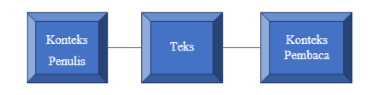 Gambar 1. Bagan Ilustrasi Konteks Sara MillsTabel 1. Kerangka Analisis Wacana Sara MillsPembahasanPembahasan berisi analisis dan diskusi hasil penelitian. pada bagian ini adalah inti dari artikel. Penulis bisa menyampaikan analisis dari berbagai sudut pandang dan berargumentasi mengenai hasil yang diuraikan pada bagian sebelumnya. Diskusi yang dimaksud disini bisa mencakup argumentasi penulis yang kemudian dilakukan dialog dengan hasil penelitian sebelumnya pada ranah yang sama. Di bagian ini akan jelas terlihat posisi penulis di antara para peneliti lain, apakah mendukung pendapat penelitia yang satu dengan mengesampingkan pendapat yang lain. Dapat juga melakukan elaborasi hasil penelitian dengan hasil yang telah dicapai oleh orang lain untuk mendapatkan pemahaman baru mengenai suatu fenomena dakwah atau komunikasi. Misalnya pembahasan mengenai factor-faktor yang mempengaruhi keputusan seorang non-muslim dalam berhijrah menjadi seorang muslim. Para peneliti sebelumnya mengatakan ada empat faktor, namun penelitian yang dilakukan oleh Anda menemukan ada satu faktor yang mempengaruhi dengan kondisi tertentu. Di sinilah terlihat kontribusi yang jelas pada artikel yang Anda tulis. Analisis dan diskusi di sini bisa lebih dikembangkan lagi selama tidak melanggar kode etik penelitian dan publikasi. Penulis diberi kebebasan untuk melakukan analisis dan diskusi untuk menguatkan argumentasi.SimpulanSimpulan tidak berisi rangkuman artikel dari pendahuluan sampai analisis. Simpulan berisi poin penting, atau temuan peneliti terkait penelitian yang dilakukannya. Atau dengan kata lain, kesimpulan menjawab urgensi penelitian yang disampaikan di bagian pendahuluan. KutipanPenulisan kutipan langsung yang melebihi empat baris, letakkan kutipan pada baris baru dan hilangkan tanda petik. Sedangkan kutipan yang kurang dari empat baris tetap menyatu dengan kalimat sebelumnya.Sitasi/ kutipan menggunakan model innote misalnya (Sukarta, 2018). Jika dua penulis maka (Nunan & Choi, 2010). Jika karya yang dikutip ditulis lebih dari sama dengan tiga penulis maka penulisan kutipan yaitu menggunakan et al., contohnya (Littlejohn et al., 2019). Agar penulisan sitasi terstandar, maka sangat direkomendasikan menggunakan aplikasi reference manager seperti Mendeley, Zotero atau yang sejenisnya.ReferensiPenulis harus memastikan bahwa setiap referensi yang ditulis dalam artikel muncul dalam daftar referensi, dan sebaliknya. Tidak dianjurkan menggunakan referensi yang bersumber dari Wikipedia, blog pribadi, atau situs non ilmiah. Semua catatan harus muncul sebagai kutipan, dengan kutipan anonim dalam catatan kaki. Referensi direkomendasikan lebih banyak mengambil dari artikel yang diterbitkan oleh jurnal ilmiah, baru selanjutnya dari buku. Referensi atau bibliografi direkomendasikan menggunakan perangkat lunak manajemen referensi yaitu Zotero, Endnote, atau Mendeley dengan menggunakan gaya sitasi APA (American Psychological Association) Style. Penulisan referensi tidak dipisah antara sumber dari jurnal ilmiah, buku, website, media cetak atau sumber lain. Penulisan daftar pustaka urut abjad sesuai nama belakang penulis. Penulisan daftar pustaka menggunakan style APA (American Psychological Association). Penjelasan selengkapnya bisa dilihat di https://www.mendeley.com/guides/apa-citation-guide. Jika referensi terdapat link sumber, atau nomor DOI, maka cantumkan link sumber dan atau nomor DOI pustaka tersebut. Hal ini untuk memudahkan pembaca menelusuri sumber pustaka yang menjadi acuan Anda dalam menulis artikel.Berikut ini adalah contoh penulisan daftar pustaka dengan style APA.Jurnal IlmiahArsianti, F., & Rosmana, N. A. (2013). Representasi Perempuan dalam Majalah Lifestyle (Analisis Isi Majalah Cosmopolitan Periode 2003-2005). Jurnal Studi Komunikasi dan Media, 17(1), 39–74.Astuti, Y. D. (2016). Media dan Gender (Studi Deskriptif Representasi Stereotipe Perempuan dalam Iklan di Televisi Swasta ). Profetik Jurnal Komunikasi, 9(2), 25–32. https://doi.org/10.14421/pjk.v9i2.1205BukuEriyanto. (2015). Analisis Wacana: Pengantar Analisis Teks Media. Yogyakarta: LKiS.Fenton, N. (2010). Drowning or Waving? New Media, Journalism and Democracy. London: Sage Publication.Kenney, K. (2005). Handbook of Visual Communication. (Ken Smith et. al, Ed.). New Jersey: Lawrence Erlbaum Associates, Publishers London.Prosiding SeminarBohrer, S., Zielke, T., & Freiburg, V. (1995). Integrated obstacle detection framework for intelligent cruise control on motorways. Paper presented at IEEE Intelligent Vehicles Symposium. Detroit, MI: Piscataway. Artikel Media OnlinePrasetya, A. I. (2018, November 9). TKI Tuti Disebut Dieksekusi Tanpa Notifikasi, Ini Kata Dubes Saudi. DetikNews. Diambil dari https://news.detik.com/berita/d-4294862/tki-tuti-disebut-dieksekusi-tanpa-notifikasi-ini-kata-dubes-saudi?_ga=2.210209884.850257710.1566012747-1146786122.1551496151Koran Atau MajalahCook, D. (2002, January 28). All in the mind. The Age, p. 8 Sandy, A. (2009, January 22).Cheaper to fly than hire a bike in Brisbane. The Courier Mail. Retrieved from http://www.news.com.au/couriermail/story/ 0,23739,24949645-952,00.html Skripsi, Tesis dan DisertasiAhmad, J (2017). Analisis Media Massa Terkini (Skripsi, IAIN Purwokerto, 2017). Retrieved from http://espace.library.iainpwt..ac.id/view/UQ:158747 Film dan VideoBramantyo, H (Sutradara ), & Shirazy, H.A (Penulis). (1998). Ayat-ayat Cinta. Indonesia: Trinity Optima (Production House) Program TelevisiAfrizal, H (Penulis ). (2001, September 12). Islam Itu Indah[Television broadcast]. Jakarta, Trans TV.Peraturan, Undang-Undang dan SejenisnyaUndang-Undang Republik Indonesia Nomo 20 Tahun 2003. Sistem Pendidikan Nasional, 8 Juli 2003. Lembaran Negara Republik Indonesia Tahun 2003 Nomor 4301. JakartaBuku Terbitan Lembaga/Badan/OrganisasiIkatan Akuntan Indonesia (IAI).2011. Aset Tidak Lancar yang Dimilik untuk Dijual dan Operasi yang Dihentikan. Pernyataan Standar Akuntansi Keuangan No.58 (Revisi 2009). DSAK-IAI.Jakarta Penulis Pertama*1,Penulis Kedua2, Penulis Ketiga31Afiliasi Penulis pertama, Kota, Negara2Afiliasi Penulis Kedua, Kota, Negara3Afiliasi Penulis Ketiga, Kota, NegaraArticle InformationSubmmited mmmmdd, yyyy
Revision mmmmdd, yyyyAccepted mmmmdd, yyyyPublished mmmmdd, yyyyTingkatYang Ingin DilihatPosisi subjek-objekBagaimana peristiwa itu dilihat, dari kacamata siapa peristiwa dilihat. Siapa yang diposisikan sebagai pencerita (subjek) dan siapa yang menjadi objek yang diceritakan (TKI). Apakah masing masing aktor dan kelompok sosial mempunyai kesempatan untuk menampilkan dirinya sendiri, gagasannya ditampilkan oleh kelompok lain.PosisiBagaimana posisi pembaca ditampilkan penulis dalam teks. Bagaimana posisi pembaca Pembaca memposisikan dirinya dalam teks yang ditampilkan. Kepada kelompok manakah pembaca mengidentifikasikan dirinya.